Homeostasis & Feedback Loops Group ActivityYour group will be assigned one of the following feedback loops present in the human body: Feedback loops: Blood clotting Blood oxygen levels Childbirth Temperature regulation Body pH levels Osmoregulation (water and salt concentrations) Blood calcium levels Blood pressure Lactation Fever (different from normal temperature regulation) Create a Google Slides presentation and: ●  Title your presentation with your assigned feedback loop and period # ●  Share your presentation with: ○  your group members AND me.In your presentation, research and display the following for your feedback loop: Summarize what your feedback loop is (what it does in the body)/what it keeps in homeostasis and what that homeostasis point is Identify if it is an example of negative or positive feedback and justify your response Identify the stimulus, receptor, control center, effector, and response of this feedback loop Identify what body systems are involved/interact in this feedback loop Explain how these body systems are involved/interact in this feedback loop to maintain homeostasis What are the consequences if this feedback loop does not work as it should (if homeostasis is not maintained). BE SPECIFIC! Don’t just say that we would die Works cited (include citations for images used) **Be sure that you understand and can explain your feedback loop. It does not have to be (and should not be) so scientific  that you and your classmates do not understand it. 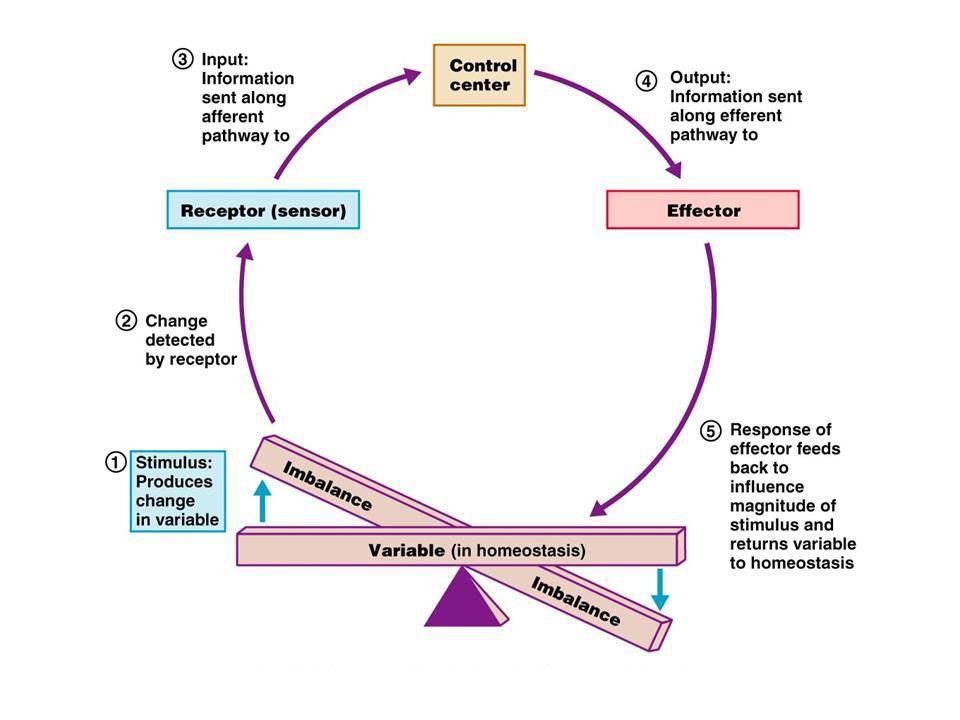 